XI ИНТЕЛЛЕКТУАЛЬНАЯ ОЛИМПИАДА СРЕДИПРАВОСЛАВНЫХ ШКОЛ МОСКВЫ И МОСКОВСКОЙ ОБЛАСТИ2 класс  В 2014 г. мы отмечаем 700-летие со дня рождения преподобного Сергия Радонежского. Эта дата имеет особое значение как для основанной им Троице-Сергиевой лавры, так и для России в целом.1.Прочитай отрывок о жизни Сергия Радонежского .Вставь пропущенныебуквы. Об этом знать д. лжны все дети: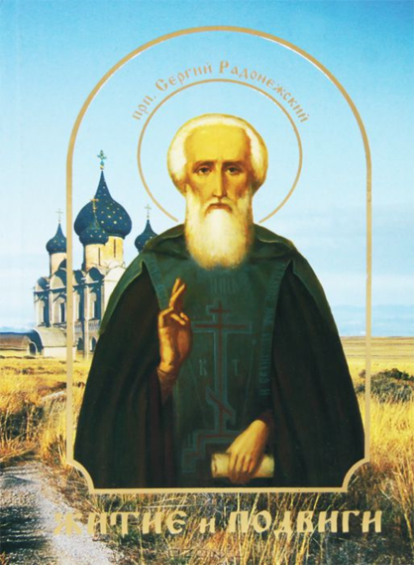 Д. вным-д. вно на белом светеЖил отрок . Он м . лился Богу,Пр. сил в учении подмогу.Однажды отрок Старца встретил,И тот ск . зал: «Ты духом светел.Ты сможешь хорошо учитьсяИ перед Богом отличиться».  2.В Сергиевом Посаде много достопримечательностей и памятников. У туристов глаза разбегаются от такого великолепия. Глаза разбегаются –это устойчивое выражение (фразеологизм).Соедини стрелками устойчивые словосочетания из первого столбика с их значениями из второго столбика.повесить нос                                         теснояблоку негде упасть                           бездельничатьвалять  дурака                                      молчатьдержать язык за зубами                   загрустить3. В Троице-Сергиеву Лавру часто с родителями приходят дети. Измени одну из букв в словах так, чтобы получилось имя. Запиши  получившиеся имена ребят рядом с данными словами.пена-________________       воля-_________________ баня-________________       каша-________________ 4. Реши задачу.На монастырской пасеке заготавливали мёд. Масса  наполненного  мёдом бочонка 17 кг. Если же он наполнен наполовину, то его масса равна 9кг. Какова масса пустого бочонка?                              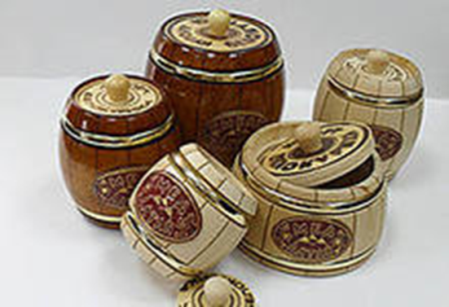 Решение___________________________________________________________Ответ:_____________________________5.  В монастырской библиотеке нужно упаковать несколько книг. Если их связать по 2,то останется одна лишняя книга, если по 3, то останется 2 лишние книги, если по 4, то останется 3 книги. Найди наименьшее число книг, которые нужно упаковать. Объясни свой ответ.__________________________________________________________2. Реши примеры и узнай как звали Сергия Радонежского в детстве.М 72-12=         Н 98-23=            О  3х7=   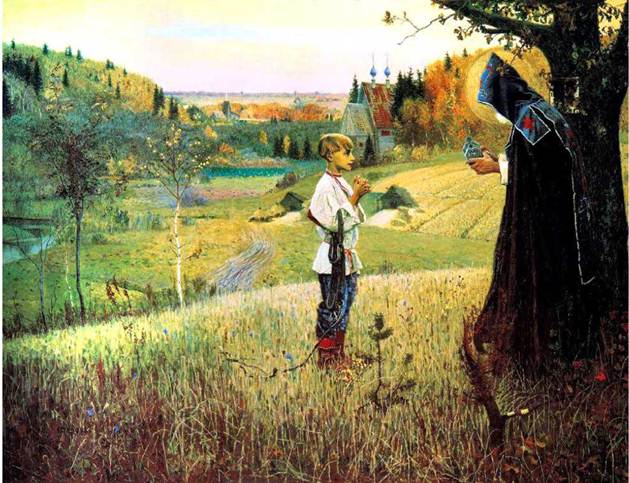 Е  58+13=         Л  53-20=            А  36:4=                Р 42-29=           Й 35+37=            В  18:3=О 32+18=          К 17+34=            Ф  5х4= 7.Красива природа около Троице-Сергиевой лавры. Рассмотри картинку и распредели объекты в таблицу живая и неживая природа.   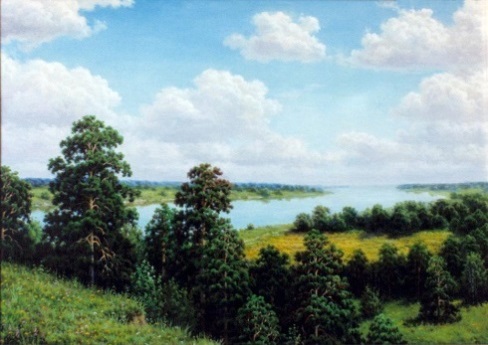 8. Вокруг  горы Маковицы раньше  находился лес.  Отгадай ребусы узнай каких зверей и птиц можно было встретить в этом лесу.Запиши рядом соответствующие слова.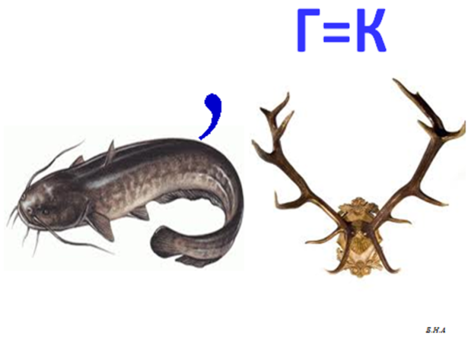 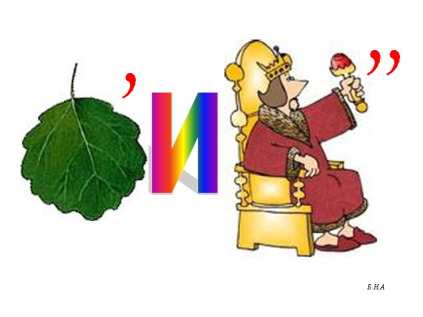 1______________________       2___________________                                        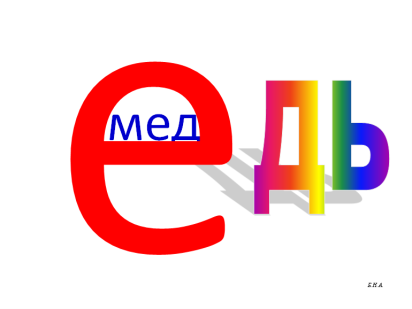 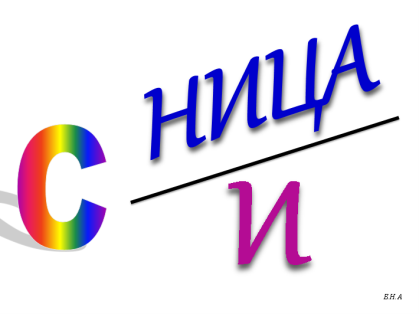 3______________________         4___________________ 9.Установи связь между словами в левой части. Составь подобную пару, вписав вместо пропусков необходимые слова.Курица - цыплёнок, лошадь-_________________.Небо – птица,  вода-_________________________.Птица – яйцо,  рыба-_________________________.Заяц – трава, __________________- жёлудь.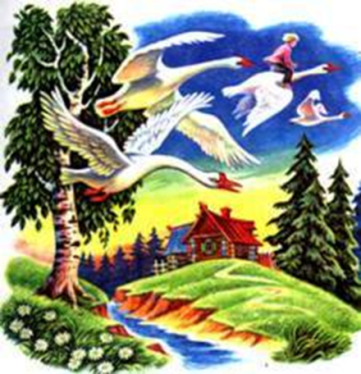 10. Народная мудрость выражается в сказках, пословицах и поговорках.Вспомни названия и героев сказок.Реши кроссворд.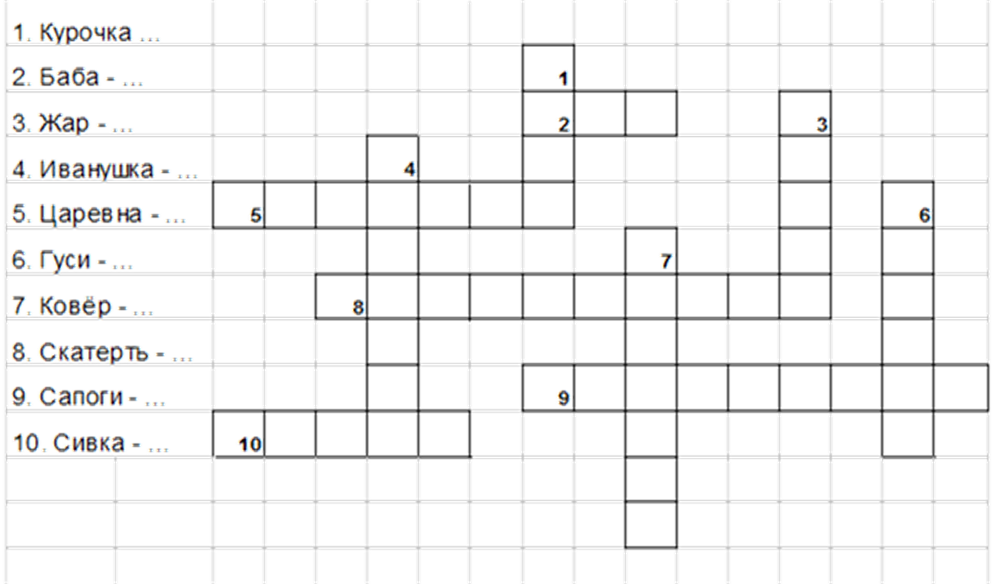 11.Вспомни пословицы и запиши  их продолжение.Семь раз отмерь – __________________________________.С миру по нитке – __________________________________.Ученье – свет, а ____________________________________.12.Блиц-турнир. Выбери правильный ответ. От чего в детстве страдал прп. Сергий и просил помощи у Бога: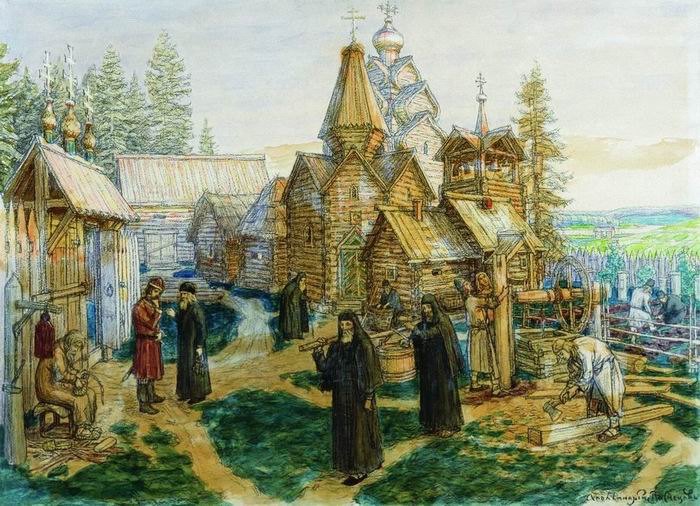 1). Плохо ходил;        2). Не мог говорить;                   3). Плохо давалась учёба;Что увидел святой в видении о многочисленности своих учеников и последователей: 1). Множество звёзд на небе;2). Множество прекрасных птиц;                             3). Множество водных источников;        Кто приходил к келии прп.Сергия Радонежского.1)Енот.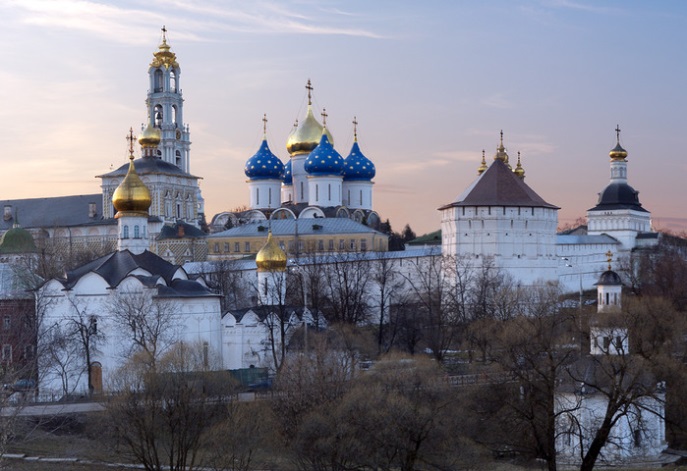 2)Медведь .                                                  3) Волк. Основателем какой лавры стал святой Сергий:1). Почаевской;   2). Киево – Печерской;3). Троице – Сергиевой;                    № участникаВремя сдачиКол-во баллов691320213350607172Живая природаНеживая природа